Міністерство освіти і науки УкраїниДепартамент освіти і науки, молоді та спорту ЗакарпатськоїОблдержадміністраціїВідділення: історіяСекція: релігієзнавство«Свята гора Афон»Роботу виконала: Герич Ангеліна В`ячеславівнаучениця 9 класуБуштинського ліцеюНауковий керівник:Керестей Терезія Михайлівна,вчитель історіїБуштинського ліцеюТячів-2021Тези до роботидо науково - дослідницької роботи учениці 9-Б класу Буштинського ліцею на тему: «Свята гора Афон» Науковий керівник: Керестей Терезія Михайлівна, вчитель , спеціаліст вищої категорії Буштинського ліцеюМета роботи: дослідити  історію Священної гори Афон, її, важкі і квітучі часи, закони, а також різні чудеса та таємниці.Актуальність теми дослідження: тема є надзвичайно актуальна, оскільки наш сучасний світ постійно пов`язаний з інтернетом, і я вважаю що людині варто відвідати таке місце де б можна було побути на самоті і помолитися в такому віруючому місці.Дана робота складається з чотирьох розділів У першому розділі розкрила, виникнення гори, важкі випробування для Афону, часи її розквіту а також її тисячолітні незмінні закони. Афон - слово до грецького походження, згідно теогоніческому міфу - ім'я одного з фракійських гігантів. Історія Афона, як і всього півострова Халкідікі, свідчить про те, що людина оселилася там в далекій давнині. Краса афонської природи, м'який клімат півострова і дивовижний рельєф його місцевості сприяли веденню тут самотнього життя. Після періоду розквіту політичні протиріччя, набіги піратів і варварів стали важкими життєвими випробуваннями для Афона. А в 1205 року Свята Гора піддалася спустошуючим захопленням єретиків-хрестоносців. Усі монастирі на Афоні живуть за законами, встановленими ще у візантійську епоху. А правила відвідування Афона були прописані ще в 1060 році.У другому розділі розповіла про зв`язки України з Афоном а також про українські монастирі на святій горі. Тісні й плідні відносини Київської Русі з Афоном склалися від часів рівноапостольного князя Володимира. Перший Руський монастир на Афоні був також заснований за часів князя Володимира та названий на честь Богородиці Ксилургу. Ним ченці Київської Русі володіли до 1169 р. До того часу кількість руських мешканців Афона так зросла, що вони звернулись через свого ігумена Лаврентія до Священного Кіноту Святої Гори з проханням надати їм один з Великих афонських монастирів.У третьому розділі розповіла про всі чудеса на горі Афон.У четвертому розділі торкнулася теми, чому жінкам заборонено відвідувати святу гору Афон а також розповіла про вісім найвідоміших жінок ,які залишили свій слід в історії Афону. Як відомо, Афон - земний Уділ Богородиці, куди доступ жінкам заборонений  Статутом Святої Гори. Сьогодні за проникнення на територію Афона для жінок передбачена кримінальна відповідальність - до 12 місяців позбавлення воЛише кілька разів в історії недоторканність Святої гори для жінок порушувалася. У лісах Афона жінки і діти ховалися від османських переслідувань в 1821 році, а потім і в страшні роки громадянської війни (1946-49 рр.). Сьогодні, незважаючи на  рівноправність чоловіків і жінок, Свята Гора зберігає свою вікову традицію. ЗМІСТВСТУП…………………………………………………………………………………….5РОЗДІЛ І. Історія гори Афон…………………………………………………………..…61.1.Історія виникнення християнських храмів на горі…………………………………………………………………………….……...……71.2. Важкі випробування для Афона………………………………………………….…71.3. Візантійський розквіт Святої Гори……………………………………………….....81.4. 1000 років за одними законами………………………………………………….…101.5. Таємниці Святої гори Афон………………………………………………………...10РОЗДІЛ ІІ. Зв`язки України з Афоном ……………………………………….……..…122.1.Українські монастирі на горі…………………………………………………..……12РОЗДІЛ ІІІ. Чудеса Афона…………………………………………………………..…..151.1. Святий Паїсій……………………………………………………………….….……151.2. Старець і молодий чернець………………………………………………………...151.3. Священна правиця………………………………………………………………..…151.4. Чудо з гасінням вогню…………………………………………………………...…16РОЗДІЛ ІV. 8 жінок в історії Святої Гори Афон……………………………...……….174.1.Також відомі історії восьми видатних жінок які побували на Святій Горі, і назавжди залишили там свій слід…………………………………………………....…174.2. Чому жінкам вхід заборонено?.................................................................................20Висновки………………………………………………………………………………….21Список використаних джерел…………………………………………………………...22Додатки…………………………………………………………………………………...23ВСТУПСвята Гора Афон - дивовижне місце, де розташувалася унікальна чернеча республіка. Тут з покоління в покоління переходять духовні традиції православ'я, які століттями дбайливо зберігаються ченцями вже понад тисячу років. Зараз Свята Гора вважається головним оплотом християнського чернецтва.Мальовничі схили півострова, занурені в чисті води Егейського моря, величний стовп гори Афон і цінні християнські реліквії були привабливі для різного роду загарбників. І тому в книзі історії Афона є сторінки розквітом і криз. Але ніякі перешкоди не змогли перешкодити благому призначенню - висвітлення всіх православних людей світлом віри.Святі отці, котрі удостоїлися бачити нашу землю духовними очима, свідчать, що вона пов'язана з небом самотніми світловими стовпами. Одне з місць, постійно випромінюючих це незрима сяйво, - Свята Гора Афон. Багато поколінь християнських подвижників, що трудилися тут в безперервних працях, пості і молитовному укладення, створили образ Святої Гори як якогось місця, яке, перебуваючи на землі, доторкається до неба.Потрапити на Афон можна на поромі, наступного з містечка Урануполіс, правда, в умовах поганої погоди навігацію закривають. Однак квитка на пором і гарної погоди для відвідування Святої Гори недостатньо. Згідно із законом здійснити подорож на Афон може тільки чоловік, будь-якого віросповідання при наявності спеціального паспорта паломника ( «Ідікон діамонітіріо») або, просто кажучи, візи, яка дається на обмежений термін, але з можливістю відвідати всі афонські обителі.Ось уже тисячу років існує на Святій горі «аватон» - заборона на відвідування Афона жінками. Порушення заборони загрожує винуватиці тюремним ув'язненням терміном від 4 до 12 місяців. Єдина жінка, яка завжди незримо присутній на Святій горі, в «своєму земному наділі» - сама Богородиця. Не тільки жінкам не дозволено переступати межу Святої гори, але навіть і тваринам жіночої статі, крім курей, які несуть яйця, і кішок, які ловлять мишей.РОЗДІЛ І. Історія гори АфонПро назву та історії півострова є багато міфів і переказів. Афон - слово до грецького походження, згідно теогоніческому міфу - ім'я одного з фракійських гігантів. Під час боротьби з богами Афон кинув з Фракії на Посейдона величезну скелю, однак, не влучив, і кам'яна брила впала саме на те місце, де сьогодні знаходиться гора Афон. Інша версія цього міфу оповідає про те, що Посейдон, перемігший повсталого гіганта на ім'я Афон, поховав його під високою скелею. І, нарешті, ще по одній версії, Афоном звали сина Посейдона.Гора Афон - це півострів, розташований на північному сході Греції, далеко входить в чисті води Егейського моря. Довжина гори приблизно , а ширина - . Півострів гористий, зритий незліченними крутими ярами і покритий густим лісом. На південному сході півострова височіє гора Афон, яка має висоту над рівнем моря . Дістатися до півострова можна тільки на вертольоті або по морю. Афонская гора була відома ще в язичницької давнини, як храм Аполлона (Аполлоніада). Пізніше на її вершині стояв храм Зевса під назвою Афос, а по-російськи це звучить, як Афон.Історія Афона, як і всього півострова Халкідікі, свідчить про те, що людина оселилася там в далекій давнині. Краса афонської природи, м'який клімат півострова і дивовижний рельєф його місцевості сприяли веденню тут самотнього життя. Першими жителями півострова були фракійці. У 5 столітті до н.е. до них приєдналися греки з Халкідікі, завдяки яким відбулася еллінізація місцевих жителів. Основним родом діяльності їх було сільське господарство, тваринництво і рибальство.Всі морські шляхи, що з'єднують Грецію зі Сходом, проходили через Афон. Його двокілометровий пік служив маяком, видним за десятки миль. Під кінець Троянської війни (за 1000 років до Різдва Христового) на місці теперішніх великих монастирів язичники заснували свої міста з народовладдям і еллінським многобожием: Олофіксос, де нині Есфігмен, Діон - де Ватопед, Фіссос - де Пантократор,  Клеон - де Івер, Акроафос у вершини Афону, Харадарій у Дафні, Сколос у Зографское пристані.Гористі схили півострова, занурені в світлі води Егейського моря, величні і мальовничі. З незапам'ятних часів головний Афонський пік, що змагається висотою з Олімпом, шанувався мудрецями давнини символом вічності, знаком величі світобудови. В античні часи на вершині гори знаходилося святилище з храмом Аполлона. Сюди до віщунки-піфіям, а також на поклоніння іншим язичницьким ідолам приходило багато народу. Але Промислом Божим Афону призначалася особлива роль в історії спасіння людства.Світло євангельської істини осяяло Афон в числі первопросвещенних місць Римської імперії. У першому столітті, через кілька років після Вознесіння Господа нашого Ісуса Христа, Божої любові явище визначило долю і майбутню історію Афонського півострова: його відвідала  Пресвята Богородиця. Судно, на якому вона вирушила зі святим апостолом Іваном Богословом і їх супутниками на острів Кіпр, бурею було віднесено до Афону. Побачивши ці місця, Пресвята Діва сказала пророчі слова: «Місце це нехай буде Моїм жеребом, що він дав Мені Сином і Богом Моїм! ..».Людина жила на Афонському півострові з давніх часів, чому сприяли м'який клімат і краса природи, властива півострову Халкідікі. Збереглися свідчення в творах древніх істориків про існування на Афоні поселень, заснованих ще за тисячу років до Різдва Христового. Але точне розташування цих міст встановити так і не вдалося.1.1.Історія виникнення християнських храмів на горіБлизько середини I століття християнської ери в Аполлонії Афонської (поблизу містечка Іеріссо, що стоїть на кордоні Афону з материком) проповідував на шляху з Амфіополя в Солунь св. апостол Павло (Діян. 17: 1). У перші три століття, за часів жорстоких гонінь на християнство, Афон з його густими лісами, глибокими ущелинами і неприступними кручами давав притулок рятувалися від переслідувань християн. Тоді ж з'явилися і перші відлюдники. Рівноапостольний Костянтин Великий (306-337), подібно до того, що зробив в Святій Землі, і Афон прикрасив християнськими храмами. За переказами, їх було три - близько поселень, на місці яких тепер Карея, Ватопедський і Іверський монастирі. При цих храмах виникли і перші обителі.1.2. Візантійський розквіт Святої ГориСпочатку монахи ділили територію півострова з мирянами. Але, починаючи з 883 року, для чернечої республіки на Афоні настали часи розквіту, коли зійшов на престол Василь Македонянин підтвердив своїм указом виключне право ченців проживати на Афонському півострові. І пастухи з хліборобами покинули святі землі.В цілому, в IX столітті Свята Гора була визнана провідним монастирським центром Сходу. До цього часу чернецтво представляло три окремі форми: відлюдницьке, скитська і загальножительні. Всі три форми проживання були закріплені в Статуті Святої Гори, як рівноправні і однаково допустимі.Робота над Статутом велася, зокрема, батьком Петром Афонським і преподобним Евфимием Новим (Солунським), які представляли різні напрямки форм проживання ченців. Саме тоді Свята Гора і була визнана незалежною і самоврядної. І прийняті з тих пір правила чернечого життя залишаються незмінними до сих пір.1.3.Важкі випробування для АфонаПісля періоду розквіту політичні протиріччя, набіги піратів і варварів стали важкими життєвими випробуваннями для Афона. А в 1205 року Свята Гора піддалася спустошує захоплення єретиків-хрестоносців. Вони впродовж цілого століття грабували монастирі та інші чернечі поселення. Саме в цей період Афон позбувся безлічі цінних християнських реліквій.У 1308 році на Афон почалося нашестя каталонців, які були найняті для війни з турками, але незабаром виступили проти Візантії. Західні наймит не погребували вбивати як мирян, так і ченців, вони ж вщент зруйнували частину обителей на Афоні. А після захоплення Салонік турками в 1430 році, Свята гора стала вважатися Тімара (маєтком) католицького єпископа Севастійського, який пригнічував підвладні йому області.Потім була зроблена спроба силою нав'язати афонским монахам об'єднання церков, що послідувало після прийняття в 1724 році Ліонській унії. Але вжиті уніатами зусилля - посилання і конфіскації майна, ув'язнення і навіть тортури - не зломили дух ченців. Святогорці залишилися вірні православ'ю і своїм традиціям.Масштаби катастрофи на Афоні, що вибухнула в період навали хрестоносців, уніатів і каталонців, можна відобразити таким фактом - за цей період число обителей зменшилася більш ніж в 10 разів. Та й наступив потім XVIII століття стало часом загального занепаду чернецтва на Святій Горі в зв'язку з окупацією цієї території турками і проведеними ними репресіями.А з вересня 1829 року, коли між Росією і Туреччиною був підписаний Адріанопольський  мирний договір, ситуація на Святій горі стала урегульовуватись. Але тільки в квітні 1830 року, після остаточного відходу турків, монахи змогли почати повернення на рідні землі Афонського півострова,Статус Афона після звільнення його від турків був визначений на Лондонській конференції 1912 року: Свята Гора оголошувалася незалежною державою, що знаходяться під заступництвом Росії. Лозаннський угодою 1923 року було вирішено приєднати Афон до Грецькому державі. З 1926 року Свята Гора стала складовою частиною Греції. Під час гітлерівської окупації монастирі Афона зберегли свою автономію і матеріально не постраждали. Великих збитків було завдано пізніше, в ході Громадянської війни в Греції (1946- 1949), коли військові дії були перенесені на територію Афонського півострова. Нині Афон знову приймає російських паломників і ченців. У цьому - велика надія на духовне відродження православної Росії.За афонським Статутом, який входить до Конституції Греції, ченці, які проживають в монастирях Святої Гори, повинні мати грецьке громадянство.1.4.1000 років за одними законамиДержава монахів Афон територіально входить до складу Греції. Проте має спеціальний статус, оскільки церковна влада належить не афінському патріарху, як на решті території, а підпорядковується Вселенському патріарху у Константинополі, хоч має адміністративну незалежність і від нього. Керує Афоном орган, до якого входять представники кожного з 20 монастирів.Усі монастирі на Афоні живуть за законами, встановленими ще у візантійську епоху. А правила відвідування Афона були прописані ще в 1060 році.Зараз тут 20 монастирів, з них 17 грецьких, один російський, один болгарський і ще один – сербський. Всі вони живуть за старим юліанським календарем, який відстає на 13 днів. А доба тут визначається за візантійським годинником. Тобто час завжди випереджує грецький на три години влітку і на сім – взимку.Добу монахи ділять на три частини. Відтак кожних вісім годин вони змінюють свої діяння: молитва, робота, відпочинок.В даний час у всіх 20 обителях Афону налічується близько 1700 ченців, які, як і в давні часи, живий молитвою проповідують світу Святе Православ'я.1.5. Таємниці Святої гори АфонУ травні 1941 року гітлерівська Німеччина розпочала воєнні дії проти Греції і окупувала Афон. Під час німецької окупації в 1941 р Священний Кінот Святої Гори направив Адольфу Гітлеру лист з проханням зберегти монастирі від руйнування.Незабаром на Афон прибула група німецьких офіцерів і вчених. Як згадували монахи, багато офіцерів були дуже освіченими людьми, і добре знали не тільки європейські мови, а й давньогрецький. Це в той час, коли і в Елладі давню мову майже ніхто не знав! Зараз вже не є секретом, що для досягнення влади над світом в надрах СС існувала структура, що включала близько 50 інститутів, в яких вивчалися рунічні письмена, історія аріїв, міфи і легенди різних народів, санскрит і багато іншого. Вельми цікаво, що на Афоні, як і в Тибеті, військову присутність німців поєднувалося з «духовними дослідженнями». Разом з офіцерами прибутку вчені з відомої окультної організації «Анненербе». Не слід забувати, що організації «Анненербе» протегував сам Гітлер. Вчені під виглядом збору інформації для Гітлера за сприяння Кінота були допущені в усі бібліотеки монастирів. Фахівці вивчали православні духовні практики з метою знайти нові методи придушення особистості і управління масовою свідомістю. Проте, духовна міць Святої Гори так і не відкрилася посланцям «великого царя» - ні через рукописи, ні через беседи з монахами. Зате отець Софроній, який був перекладачем, своєю освіченістю, вихованням і скромністю так вразив німців, що рапорт, який вони подали в ставку Гітлера після відвідування Афона, був самим доброзичливим. Відповідь ставки також був позитивний. В результаті жоден з монастирів Афона під час окупації не постраждав і не позбувся свого самоврядування, а Афон - грецького управління. Більш того, німецький гарнізон перекрив доступ на Афон всім мирянам. Деякі старі ченці навіть зараз згадують, що німецькі солдати не входили зі зброєю в монастирі, складаючи  гвинтівки в козли перед брамою обителей. Завдяки старанням і мудрості ченців Афон був врятований від страшної коричневої чуми двадцятого століття.РОЗДІЛ ІІ. Зв’язки України з АфономТісні й плідні відносини Київської Русі з Афоном склалися від часів рівноапостольного князя Володимира. Так, у монастирі Есфігмен наприкінці Х ст. був пострижений у ченці майбутній великий преподобний Антоній — засновник Києво-Печерського монастиря та родоначальник усього руського чернецтва. Його духовним наставником був ігумен  Есфігменового монастиря Феоктист, відомий на той час церковний діяч. Печерський патерик свідчить, що Антоній на Афоні був двічі, де тривалий час був іноком. 1013 року Антоній з благословення ігумена Феоктиста повернувся на батьківщину й оселився в Києві. Преподобний Антоній упорядкував чернече життя за зразком, взятим з Афона, і впровадив ті самі правила в засновану ним Київську обитель.У Печерському патерику є розповіді про життя святого Аммона Затворника. «Преподобний Аммон, за благословенням ігумена, подорожував до Святої Афонської  Гори, наслідуючи життя великих отців».2.1.Українські монастирі на горіПерший Руський монастир на Афоні був також заснований за часів князя Володимира та названий на честь Богородиці Ксилургу. Ним ченці Київської Русі володіли до 1169 р. До того часу кількість руських мешканців Афона так зросла, що вони звернулись через свого ігумена Лаврентія до Священного Кіноту Святої  Гори з проханням надати їм один з Великих афонських монастирів.Прохання руських ченців було задоволено, їм передали древню обитель святого Пантелеймона, відому потім під назвами «монастир руських», «кіновій Каллімахідів» або просто «Русик» («Руський»). Також у їхньому володінні був залишений і монастир Ксилургу, але як приписний. Та цей монастир швидко втратив свій український характер. З плином часу він став російсько-українським, а згодом і зовсім російським. У наш час[коли?] на Афоні, в Русику, в Свято-Пантелеймонівському монастирі, який перебуває у віданні РПЦ Московського Патріархату, мешкає більша частина ченців, що є українцями. Ігуменом монастиря є росіянин за походженням, архімандрит Євлогий (Іванов)[2]. За даними Бі-Бі-Сі, з 2005 року російські бізнесмени витратили більше 200 мільйонів доларів на збереження Пантелеймонового монастиря, відновлення доріг, будівництво каплиць, реконструкцію пошкоджених будівель.[3] [4][5]Другий монастир на Афоні, де жили українці, був Ставроникита (Никитин Хрест). Заснування цього монастиря припадає на 680 рік за часу царя Костянтина Погоната. Пізніше монастир спорожнів і був занедбаний, але відновлений у XVI ст. патріархом Єремією, який підтримував добрі стосунки з Костянтином Острозьким. Останній не раз надавав кошти монастирям Святої  Гори і тому, на його прохання, до цього монастиря приймали українців.Ненадовго затримане в розвитку при Юліані Відступнику християнство цілком утвердилося вже при Феодосії Великому (379-395), що знищив на Афоні останні сліди язичництва. Дочка Феодосія, цариця  Плакиди, побажала побачити Святу Гору і відновлений батьком Ватопедський монастир, коли прибула на Афон (382) і входила в Благовіщенський храм, почула від ікони Божої Матері, названої згодом «Предвозвестітельніцей», голос, що повеліває їй піти за межі Афона. Ця подія послужила підставою канонічного встановлення "аватон", що забороняє жінкам з'являтися на Святій Горі. У V столітті блгв. цариця Пульхерія створила дві обителі - на місці нинішніх Есфігмен і Ксіропотама. Стародавні афонські монастирі перебували під священноначаллям Солунського митрополитів. Соромлива положення і збіднення Афона внаслідок навали в V-VI століттях варварів - гунів, болгар, слов'ян, які відрізали його морське торгове сполучення з Малою Азією, Константинополем і приморській Фракією, промислітельно повело до виселення зі Святої Гори мирських жителів і запровадженню на ній одних ченців, після чого Афон і став «вертоградом Цариці Небесної». Імператор Костянтин IV (668-685) після важких воєн з хозарами і персами був змушений укласти з арабами, які прийняли магометанство.Спочатку монахи, які прийшли на Афон, селилися в горах. Але від тих обителей, які побудували стародавні ченці, залишилися тільки руїни через безперестанних набігів варварів. Тому, зокрема, і не збереглися письмові свідчення про початковий період афонського чернецтва. Передбачається, що перші обителі з'явилися на Афоні за часів рівноапостольного Костянтина.А в 691-692 роках після Трульського Собору Афон був перетворений в виключно чернече співтовариство, де знайшли свій притулок багато блукачі, які були вигнані зі своїх рідних міст.РОЗДІЛ ІІІ. Чудеса Афона1.1.Святий ПаїсійБагато з вас, будучи на Афоні, почують цю історію про старця Паїсія. Всякий, хто відвідував його будиночок поруч з Карієс, який завжди відкритий, входячи, бачив їжу на вогні і розумів, що старець десь поруч і скоро повинен повернутися. Люди сиділи і чекали багато часу, до тих пір, поки не починали турбуватися і шукати старця поблизу, але марно. Однак тільки-но вони поверталися в будиночок, як бачили, що старець сидить у кріслі і сміється. Відвідувач міг сидіти близько години, в маленькій кімнатці і не помічати старця Паїсія, який сидів прямо навпроти нього, але зовсім незбагненним чином залишався незримим ( «І хто знає, кого ти тут чекав, а мене недостойного не помітив», - говорив старець).1.2. Старець і молодий чернецьОдна історія розповідає про молодого ченця, який пішов жити в келейке якогось старця, щоб бути у нього «в слухняності». Намагаючись навчитися у старця, який був дуже мудрий і смиренний, він прожив достатній час поруч з ним. Одного разу старець зник. Даремно його шукав учень і марно чекав, що той з'явиться. Старець пропав нез'ясовно і раптом, нічого не взявши з собою, пішов, абсолютно не залишивши сліду. Учень турбувався, може щось трапилося, наприклад, може, старець впав з якогось обриву або потонув в морі. Багато ченців шукали його, але не знайшли ні живого, ні мертвого. Учень став жити один в тій келії. Минуло два роки, і одного разу старець з'явився знову перед своїм учнем у дворі келейкі. «Старець, ти живий ?!» - запитав його здивований учень. Старець відповів: «Ми два роки живемо разом, але ти думаєш, що живеш один».1.3. Священна правицяОсобливе місце серед святих мощей, які знаходяться в Святому монастирі Симона Петра, займає десниця святої мироносиці і рівноапостольної Марії Магдалини. Ця рука святої збереглася нетлінної, з шкірою і сухожиллями, і пахне небесним ароматом. Більш того, всі, хто прикладаються до неї з благочестям і вірою, підтверджують, що рука тепла. У монастирі Симона Петра на Афоні свята Марія досі творить багато чудес, тому серед ченців вважається другою настоятелькою.1.4. Чудо з гасінням вогнюУ 1945 р раптово спалахнула пожежа в лісі біля монастиря Іверон. Дув сильний вітер і вогонь через кілька годин дістався до хребта, де монастирі Іверон, Філофей і Ксіропотам стикаються з лісом. Всі були впевнені, що ліс загине. Брати нашого монастиря були вчасно попереджені і побігли на місце пожежі. Тоді брати ієромонахи Неофіт і Пантелеймон, рухомі великим благочестям, взяли з собою мощі святої Марії. Ніхто не міг наблизитися до пожежі, тому що кожен боявся бути оточеним лютим вогнем. Але, про чуда Твої, Господи! Ледь наблизилися брати зі святими мощами до місця пожежі, тут же вогонь відрізав їм дорогу назад. Так тривало до тих пір, поки священики не відслужили водосвятний молебень з каноном святої Марії Магдалині. На превеликий подив усіх присутніх батьків, після закінчення молебню вогонь несподівано згаслоАфон – одне з небагатьох місць світу, куди жінкам заборонено не те що ступати, а навіть наближатися. Відтак туристичні групи, у яких є жінки, можуть лише милуватися Афоном з відстані 500 м. На такій дистанції від нього пливуть пороми, які відправляються з містечка Уранополіс (східна частина півострова Халкідікі, Греція).РОЗДІЛ ІV. 8 жінок в історії Святої Гори АфонЯк відомо, Афон - земний Уділ Богородиці, куди доступ жінкам заборонений Статутом Святої Гори. Сьогодні за проникнення на територію Афона для жінок передбачена кримінальна відповідальність - до 12 місяців позбавлення волі.Лише кілька разів в історії недоторканність Святої гори для жінок порушувалася. У лісах Афона жінки і діти ховалися від османських переслідувань в 1821 році, а потім і в страшні роки громадянської війни (1946-49 рр.). Сьогодні, незважаючи на що лунають з Єдиної Європи голосу за рівноправність чоловіків і жінок, Свята Гора зберігає свою вікову традицію. Грецька сторона негативно реагує на подібні втручання європарламентарів, тому що в цей монастир не варто «йти зі своїм статутом».До V століття жінки могли відвідувати Святу Гору. Існує переказ, згідно з яким, в 422 році царівна Плакиди - дочка Феодосія Великого, відвідала Святу Гору, щоб поклонитися святиням, але коли вона підійшла до храму, то почула голос Пресвятої Богородиці, що звелів їй негайно покинути півострів. «Відтепер нога жінки та не ступить на землю Святої Гори» - сказала Пречиста. З цього часу жінкам на Афон дорога закрита. Ченці строго шанують цю традицію і на Афоні навіть немає тварин жіночої статі.Але відомо також про те, що під час турецького панування і в ході громадянської війни в Греції (1946-1949) жінки і діти рятувалися в лісах Святої Гори.4.1.Також відомі історії восьми видатних жінок які побували на Святій Горі, і назавжди залишили там свій слід1. Пресвята Богородиця - ігуменя Святої Гори Афон.Відповідно до одного з переказів, корабель, на якому пливла Богородиця на Кіпр, потрапив в бурю, і його прибило до берега Афона, на якому жили язичники. Пресвята Діва вийшла на берег і розповів язичникам про Ісуса Христа, передаючи євангельське вчення. Силою Своєю проповіді і численними чудесами Богородиця звернула місцевих жителів в християнство. Перед відплиттям з Афона Богородиця благословила народ і сказала: «Се в жереб Мені бисть Сина і Бога Мого! Божого благодать на місце та проти перебувають в ньому з вірою і з острахом і з заповідями Сина Мого; з малим піклуванням рясно буде їм вся на землі, і життя небесну отримають, і не збідніє милість Сина Мого від місця цього довіку, і аз буду тепла заступниця до Сина Мого на це місце та про які перебувають в ньому ».2. Свята праведна Анна, матір Пресвятої Богородиці.На честь Неї в в XIV столітті заснований найбільший на Святій Горі Афон скит, який підпорядковується Великій Лаврі. Головною святинею скиту є стопа самої праведної Анни, а також рідкісна чудотворна ікона, на якій зображена свята Анна, що тримає на руках маленьку дочку - діву Марію. Свята Анна має особливу благодать перед Богом заступатися за безплідного подружжя і стражденних немовлят.3. Імператриця Феодора.Парні зображення ікон Ісуса Христа і Богородиці, які називають «Іграшки імператриці Феодори» зберігаються в Ватопедському монастирі на Святій Горі Афон. За переказами, їх походження приписується візантійської імператриці Феодори, яка відновила іконошанування. У Ватопедскім монастирі образи в 1744 році бачив мандрівник В. Г. Григорович-Барський. У своїх записках він писав наступне: «Некіі древни ікони малі ... зело достохвалнаго і дивного мистецтва: Христос на осібність дщіца, і Богородиця з Немовлям на інший, зело Старого і удівітелнаго живописання, Вісящев над ігуменський кафедрою, іменовані грецьки« Неня тис васілессіс Феодорас » , сі є ляльки цариці Феодори ».4. Цариця Олена, дружина Стефана ІV Душана.Була єдиною жінкою, чия нога за останню тисячу років ступала на землю Святої Гори Афон. У 1347 року в Сербії лютувала чума, і цар Душан з царицею Оленою врятувалися від неї на Афоні, який тоді був частиною їхнього володінь.5. Княгиня Анна Харальдовна.Перша російська паломниця по святих місцях, стала ініціатором перейменування обителі росів на Афоні в Пантелеїмонів монастир. Завдяки її щедрим вкладах російські ченці змогли переїхати з тісної обителі у краю скелі в просторий і безпечний монастир Солунян і, можливо, через неї отримали деякі святі реліквії, що опинилися в руках хрестоносців.6. Марія, вдова турецького султана Мурата II-го.Після падіння Константинополя, дочка сербського правителя Георгія Бранковича Марія передала в обитель святого Павла частина золота, ладану і смирни, принесені волхвами в дар Немовляті Ісусу Христу. За переказами, сербська царівна сама хотіла внести ці скарби в обитель, але не змогла пройти й кількох кроків, як була зупинена Ангелом Божим, який повідомив їй про те, що вона повинна негайно повернутися на корабель. На місці передачі скарбів нині перебувають хрест і каплиця. Дари волхвів і понині зберігаються в монастирі святого Павла, золото - 28 пластин-підвісок. Шість десятків згорнутих кульок - ладан і смирна, які як і раніше пахнуть.7. Імператриця Єлизавета І Петрівна.Дозвіл на підставу українського козацького скиту на Святій Горі Афон, який називався «Чорний вир», дала імператриця Єлизавета І Петрівна. Припускають, що про це її попросив граф Олексій Розумовський.8. Килина Смирнова ( черниця Рафаїла)Будучи купецької вдовою, вона прийняла таємний чернечий постриг з ім'ям Рафаїла. Не маючи можливості назавжди оселитися в монастирі, вона всю свою увагу направляла на те, щоб робити цілий ряд про доброчинність для різних монастирів. Але переважно вона жертвувала кошти на пристрій і прикраса храмів афонського монастиря великомученика Пантелеймона. Крім того, в жовтні 1879 року Килина Смирнова подарувала свою садибу в Москві для розміщення там московського подвір'я Афонського Пантелеймонівському монастирі.4.2. Чому жінкам вхід заборонено?Відповідно до міфології, Афон – ім’я одного із фракійських гігантів. Згідно із старими писаннями, під час боротьби з богами Афон кинув на Посейдона величезну скалу, але промахнувся. Кам’яна брила впала на місце, де зараз і знаходиться гора Афон. З часом гора дала назву півострову.Відповідно до церковних писань, у 44 році Матір Божа разом із апостолами прямувала на Кіпр, але їх в дорозі застала буря. Як тільки корабель наблизився до узбережжя, то всі мармурові ідоли людською мовою сповістили про те, що на Афон ступила Богородиця. Всі, хто це побачив, одразу ж прийняли християнство. А сама гора стала територією Божої Матері.З того часу вважають, що сама Богородиця опікується цими місцями. Відтак жінкам сюди ходити заборонено. Є легенда, що дочка імператора Феодосія Великого Плакідія  у  IV-V столітті надумала відвідати Афон, проте так туди й не потрапила. Адже почула голос Матері Божої, яка заборонила їй це робити. Царівна послухалася, а після повернення збудувала храм Святого Великомученика Дмитра.В середині Х століття півострів Афон назвали місцем перебування монахів. Згодом монахи розширили заборону Діви Марії. В результаті тут немає навіть тварин жіночого роду. Кажуть, що дикі птахи тут навіть не в’ють гнізда і не відкладають яйця. Виняток ченці роблять тільки для курей. Їхні яйця використовують як матеріал при іконописі.Варто сказати, що сюди заборонено заходити навіть безвусим юнакам. Адже своїм виглядом вони можуть нагадати монахам жінку і збити їх з думок праведних. А жінкам, які порушують заборону, відповідно до тутешніх законів, загрожує річне перебування у місцевій в’язниці. Лише кілька разів в історії недоторканність Святої гори для жінок порушувалася. У лісах Афона жінки і діти ховалися від османських переслідувань в 1821 році, а потім і в страшні роки громадянської війни (1946-49 рр.). Сьогодні, незважаючи на що лунають з Єдиної Європи голосу за рівноправність чоловіків і жінок, Свята Гора зберігає свою вікову традицію. Грецька сторона негативно реагує на подібні втручання європарламентарів, тому що в цей монастир не варто «йти зі своїм статутом».ВисновкиЯк бачимо з історії Святої  Гори Афон з незапам` ятнипх часів мав зв` язки з нашою Батьківщиною. Завдяки Афону у нас постали відомі монастирі (Києво- Печерський) та склепи ( Манявський). У наш час ченці Афону теж підтримують Україну.Як відомо у січні 2019 року Українська православна церква отримала томос- тобто автокефалію. Так ось томос написав художник, каліграф  Лукас з монастиря Ксенофонт, що на Афоні. Він передав його Вселенському патріарху Варфасомію. Більшість членів Святої спільноти гори Афон підтримали рішення Вселенського патріархату про надання українській церкві автокефалії. Це дуже важливо для України, для її незалежності і в релігійних справах зокрема.Майже двотисячна історія християнства на Афоні увібрала  в себе багато великих імен та подій. Тому зацікавлення  щодо афонської духовної і культурної спадщини нині у світі пам`ятається не лише серед православних віруючих, але й серед світських кіл.У монастирях Афону зберігається понад 10 тисяч цінних рукописів написаних грецькою, арабською, слов`янською мовами, хоча доступ до них обмежений.Список використаних джерел і літератури1. Афон, Атос // Українська мала енциклопедія : 16 кн. : у 8 т. / проф. Є. Онацький. — Накладом Адміністратури УАПЦ в Аргентині. — Буенос-Айрес, 1957. — Т. 1, кн. I : Літери А — Б. — С. 61. — 1000 екз.2. Афон // Енциклопедія історії України : у 10 т. / редкол.: В. А. Смолій (голова) та ін. ; Інститут історії України НАН України. — Київ : Наукова думка, 2003. — Т. 1 : А — В. — 688 с. : іл.3.Енциклопедія історії України: Т. 1: А–В / Редкол.: В. А. Смолій (голова) та ін. НАН України. Інститут історії України.– К.: В-во "Наукова думка", 2003. – 688 с.: іл.4. Гайченков М. Мой Афон. — 2012. — ISBN 978-5-518-35324-4.5. Гумилёв Л. Н. От Руси к России. — М., 1992. — С. 148—149. — ISBN 978-5-699-66527-36. Егорова А. В., Ульянов О. Г. Андрея Апостола скит // Православная энциклопедия. — М. : Церковно-научный центр «Православная энциклопедия», 2001. — Т. II. — С. 399—404. — 752 с. — 40 000 экз. — ISBN 5-89572-007-2.7. Инок Парфений (Агеев) Сказание о странствии и путешествии по России, Молдавии, Турции и Св. Земле… — 1839—1854.8.Еп. Порфирий (Успенский). История Афона. Том I—II. — М., Даръ, 2007. — ISBN 978-5-485-00114-89. Посмертные вещания преподобного Нила Мироточивого Афонского. — М.: Изд-во  Сретенского  монастыря, 2003. — 656 с.10. Иеросхим. Сергий (Веснин). Письма святогорца. 1844-49 гг. Ч. I Афон 1844; Ч. II Афон 1845; Ч. III Афон 1846; Ч. IV Афон 1847; Ч. V Афон 1848; Ч. VI Афон 1849.11. Странствования Василия Григоровича—Барского по святым местам Востока и на Афон с 1723 по 1747 г.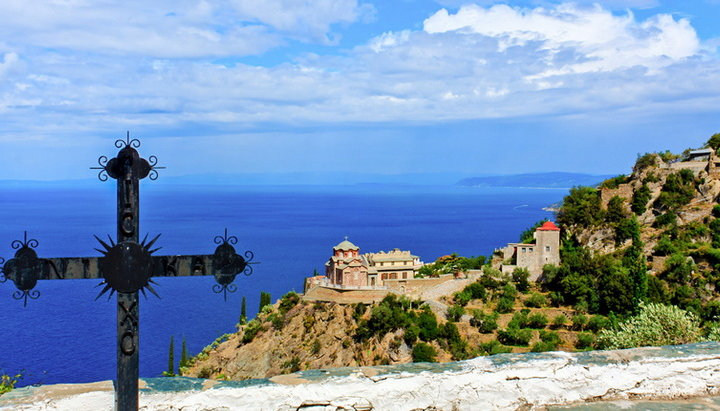 Додаток а)Свята гора АфонДодаток б)Священна гора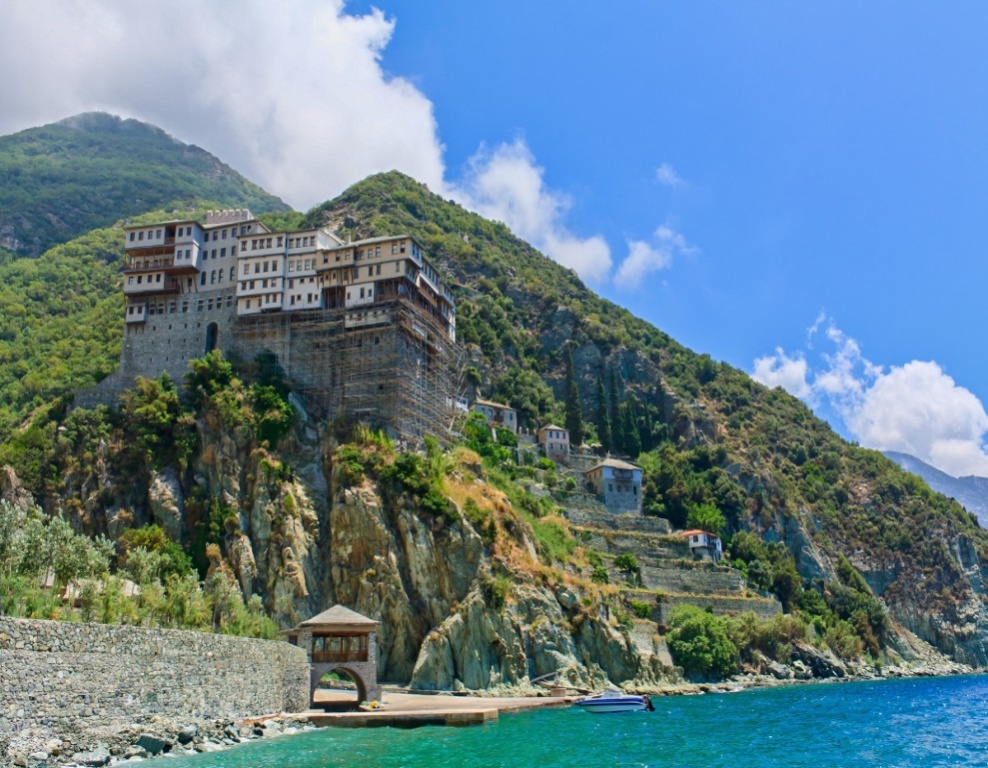 